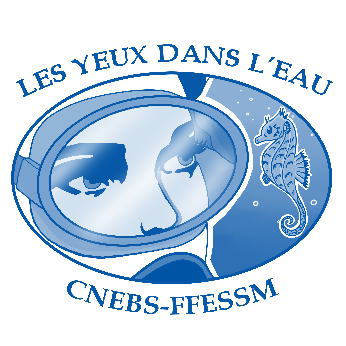 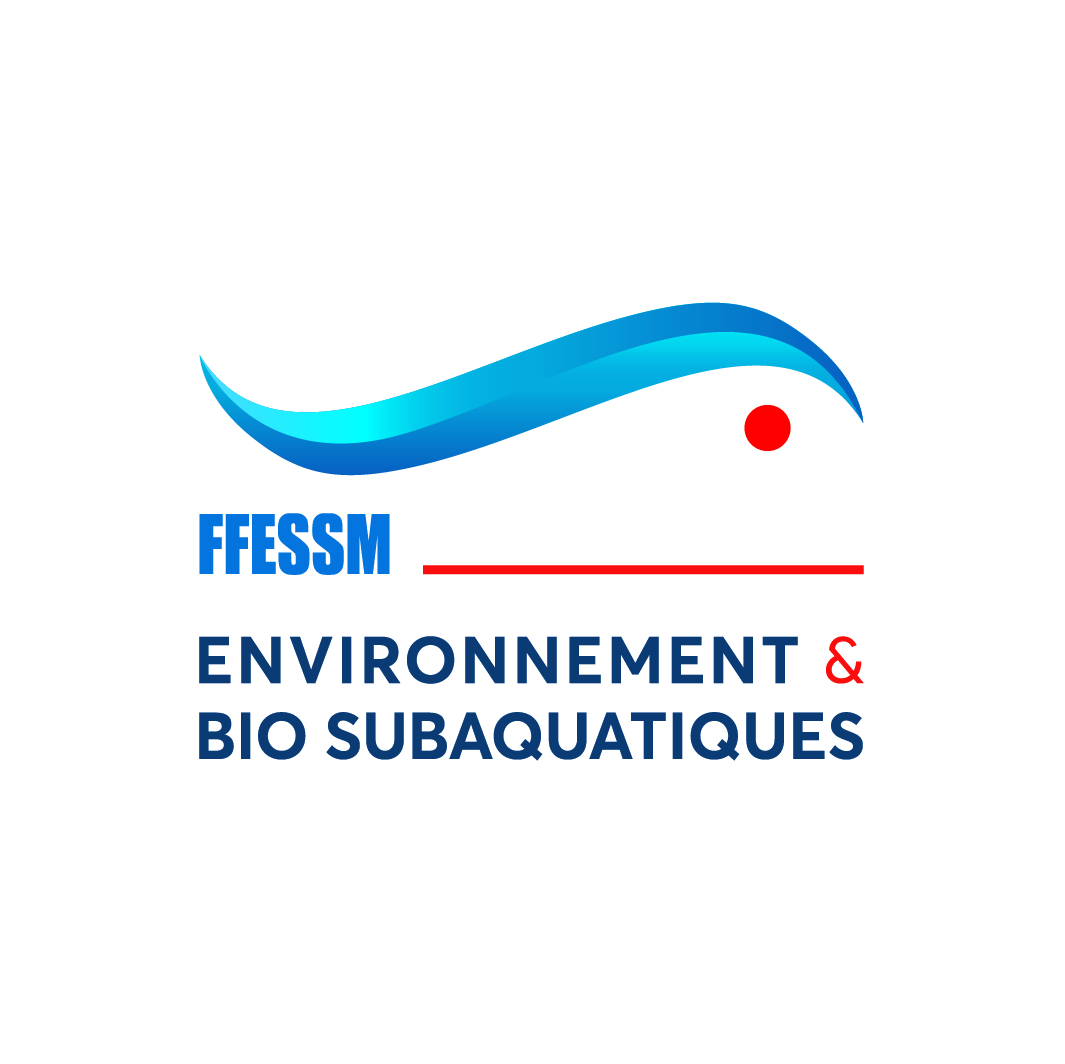 AUTORISATION PARENTALECONCOURS PHOTOLES YEUX DANS L‘EAU 2022Je soussigné : ………………………………………………représentant(e) légal(e) du mineur : …………………………………………………, déclare avoir pris connaissance et accepter les clauses du règlement du Concours photo et l’autorise à participer à l’édition 2022 des « Yeux dans l’eau ».Date							Signature 